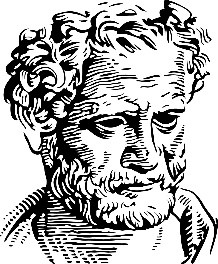 ΑΙΤΗΣΗ ΕΓΓΡΑΦΗΣ ΣΤΟΠΡΟΓΡΑΜΜΑ ΜΕΤΑΠΤΥΧΙΑΚΩΝ ΣΠΟΥΔΩΝ  «ΚΕΙΜΕΝΑ ΚΑΙ ΠΟΛΙΤΙΣΜΟΣ» ΤΟΥ ΤΜΗΜΑΤΟΣ ΕΛΛΗΝΙΚΗΣ ΦΙΛΟΛΟΓΙΑΣ ΤΟΥ Δ.Π.Θ.ΠΡΟΣΩΠΙΚΕΣ ΠΛΗΡΟΦΟΡΙΕΣ__________________________________________________________________________________________Επώνυμο                                                                                  Όνομα__________________________________________________________________________________________Πατρώνυμο                                                                               ΜητρώνυμοΣτοιχεία Ταυτότητας:_____________________________________________________________________________________________________Αριθμός                                                                    Ημερομηνία Έκδοσης                                                    Εκδούσα Αρχή_____________________________________________________________________________________________________Ημερομηνία Γέννησης                                               Τόπος Γέννησης                                                             Το Γένος Μητρός_____________________________________________________________________________________________________Δημότης                                                                      Του Νομού_____________________________________________________________________________________________________Υπηκοότητα									Οικογενειακή Κατάσταση(Βάλτε Χ για τη διεύθυνση αλληλογραφίας) Διεύθυνση στη Κομοτηνή (αν υπάρχει)	 Διεύθυνση Μόνιμης Κατοικίας:	   _____________________________________________________       ____________________________________________Οδός, Αριθμός                                                                                          Οδός, Αριθμός_____________________________________________________       ____________________________________________Πόλη                                                                        Τ.Κ.                           Πόλη                                                                               Τ.Κ.___________________________________________     ___________________________________Τηλέφωνο		Τηλέφωνο Εργασίας 		Κινητό ΤηλέφωνοΟ/Η Αιτών  (ΥΠΟΓΡΑΦΗ)